Disgrifiad Swydd: Uwch-swyddog Prosiect MRI 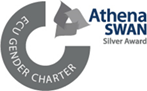 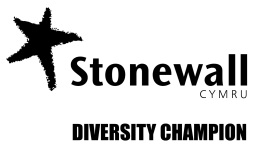 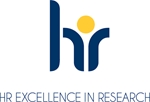 Cyfadran/Cyfarwyddiaeth/Maes Gwasanaeth:Marchnata, Recriwtio a RhyngwladolTeitl y Swydd:Uwch-swyddog Prosiect MRIAdran/Pwnc:MRICyflog:Gradd 8: £38,205 i £44,263 y flwyddynOriau gwaith:35 awr yr wythnosNifer y Swyddi:1Contract:Swydd am gyfnod penodol o 10.5 mis yw hon i gyflenwi yn ystod cyfnod o absenoldeb mamolaethLleoliad:Lleolir y swydd hon ar Gampws SingletonPrif Ddiben y SwyddMae Uwch-swyddog Prosiect y gyfarwyddiaeth Marchnata, Recriwtio a Rhyngwladol yn gyfrifol am ddarparu cymorth uniongyrchol wrth arwain a rheoli prosiectau'r gyfarwyddiaeth at ddibenion dogfennu prosesau ar draws y gyfarwyddiaeth a chyflawni prosiectau gwella a nodir gan dîm arweinyddiaeth y gyfarwyddiaeth, yn unol â Safonau'r Brifysgol ar gyfer Rheoli Prosiectau a Gwella Gwasanaethau.Mae'r cyfrifoldebau'n cynnwys y canlynol: Rheoli prosiectau – Rheoli prosiectau allweddol a gwella gwasanaethau o ddydd i ddydd ar gyfer y gyfarwyddiaeth, megis Clirio a derbyn myfyrwyr ar gyfer mis Ionawr Darparu cyfarwyddyd ac arweiniad i’r timau prosiect neu ffrwd waith, cynnal safonau proffesiynol a gweithredu fel eiriolwr ar gyfer rheoli prosiectau a newid ar draws y gyfarwyddiaethCynllunio, Monitro ac Adrodd – Datblygu cynlluniau, amserlenni a chyllidebau prosiectau, rheoli perfformiad a chynhyrchu adroddiadau ar gyfer noddwyr a rhanddeiliaid allweddol.  Gwella gwasanaeth - Dogfennu prosesau'r gyfarwyddiaeth a gweithio gyda'r timau a'r rhanddeiliaid perthnasol i nodi a chyflawni gwelliannau i wasanaethau Cyfathrebu a rheoli rhanddeiliaid  – mapio ac ymgysylltu â rhanddeiliaid, a sicrhau bod buddion rhanddeiliaid mewnol ac allanol yn cael eu nodi a'u trin yn briodol.  Datblygu a gweithredu strategaethau a chynlluniau cyfathrebu, rhoi cyflwyniadau a gweithdai i randdeiliaid allweddol. Datblygu rhwydwaith a rheoli perthnasoedd â phartneriaid mewnol.  Rheoli adnoddau – rheoli timau prosiect bach neu dimau traws-swyddogaethol fel rhan o strwythur matrics.Risgiau a phroblemau – nodi a monitro risgiau a phroblemau prosiectau. Datblygu gweithredoedd lliniarol ac uwchgyfeirio yn ôl yr angen. Dadansoddi data – casglu, dadansoddi a dehongli data o amrywiaeth eang o ffynonellau mewnol ac allanol a llunio adroddiadau i gynorthwyo wrth ddatblygu prosiectau a mentrau newid neu eu rhoi ar waith.Gwella’n Barhaus – cyfrannu at wella gwasanaethau, gweithdrefnau a phrosesau'r adran yn barhaus ac ymgymryd â'r gwaith hwnDyletswyddau CyffredinolCyfrannu'n llawn at bolisïau Galluogi Perfformiad ac Iaith Gymraeg y Brifysgol.Hyrwyddo cydraddoldeb ac amrywiaeth mewn arferion gwaith a chynnal perthnasoedd gweithio cadarnhaol.Cyflawni rôl a holl weithgareddau'r swydd yn unol â systemau rheoli a pholisïau diogelwch, iechyd a chynaliadwyedd er mwyn lleihau risgiau ac effeithiau sy'n deillio o weithgarwch y swydd.Unrhyw ddyletswyddau eraill y gellir eu disgwyl o fewn diffiniad y radd yn unol â chyfarwyddyd Pennaeth y Coleg/yr Adran neu gynrychiolydd a enwebwyd.Dilyn polisïau a gweithdrefnau perthnasol fel rhan o'ch gweithgareddau o ddydd i ddydd i sicrhau bod arferion gwaith yn cydymffurfio â Pholisi Rheoli Risg y Brifysgol.Gwerthoedd ArweinyddiaethMae'r holl feysydd Gwasanaethau Proffesiynol ym Mhrifysgol Abertawe yn gweithredu yn ôl cyfres ddiffiniedig o Werthoedd Craidd - Gwerthoedd Gwasanaethau Proffesiynol - a disgwylir i bawb allu dangos ymrwymiad i'r gwerthoedd hyn o'r adeg cyflwyno cais am swydd i gyflawni eu rolau o ddydd i ddydd. Mae ymrwymiad i'n gwerthoedd ym Mhrifysgol Abertawe yn ein cefnogi wrth hyrwyddo cydraddoldeb ac wrth werthfawrogi amrywiaeth er mwyn defnyddio'r holl ddoniau sydd gennym.Ein Gwerthoedd:Rydym yn Broffesiynol
Rydym yn ymfalchïo mewn defnyddio ein gwybodaeth, ein sgiliau, ein creadigrwydd, ein gonestrwydd a'n doethineb i ddarparu gwasanaethau arloesol, effeithiol ac effeithlon ynghyd ag atebion o safon ardderchog
Rydym yn Cydweithio           
Rydym yn ymfalchïo mewn amgylchedd gweithio rhagweithiol a chydweithredol o gydraddoldeb, ymddiriedaeth, parch, cydweithio a her, i ddarparu gwasanaethau sy'n ceisio rhagori ar anghenion a disgwyliadau cwsmeriaid.Rydym yn Ofalgar
Rydym yn derbyn cyfrifoldeb am wrando ar ein myfyrwyr, ein cydweithwyr, ein partneriaid allanol a'r cyhoedd, eu deall ac ymateb yn hyblyg iddynt, fel bod pob cysylltiad rhyngddynt a ni yn brofiad personol a chadarnhaol. Mae ymrwymiad i'n gwerthoedd ym Mhrifysgol Abertawe yn ein cefnogi wrth hyrwyddo cydraddoldeb ac wrth werthfawrogi amrywiaeth er mwyn defnyddio'r holl ddoniau sydd gennym.Rheoli ProsiectauRheoli Prosiectau ym Mhrifysgol AbertaweGweithio gyda'r Gymdeithas Rheoli Prosiectau (APM)Mae Prifysgol Abertawe yn sefydliad ag Achrediad yr APM, ac mae'n ystyried mai Corff Gwybodaeth yr APM a Fframwaith Cymhwysedd yr APM yw’r prif bwynt cyfeirio ar gyfer ei gweithgareddau rheoli prosiectau. Mae'r Swyddfa Rheoli Portffolios Strategol yn gyfrifol am wella proffesiynoldeb rheoli prosiectau a newid ar draws y Brifysgol. Mae cyngor, cymorth, a deunydd dysgu a datblygu sy'n ymwneud â rheoli prosiectau a newid ar gael drwy'r tîm hwn.Disgwylir i bob aelod staff rheoli prosiectau ddod yn aelod o gorff proffesiynol rheoli prosiectau, yn ddelfrydol yr APM. Gweler https://www.apm.org.uk/membership/ am ganllawiau ar aelodaeth unigol. Manyleb PersonGwerthoedd:Tystiolaeth o ymfalchïo mewn darparu gwasanaethau ac atebion proffesiynolY gallu i gydweithio mewn amgylchedd o gydraddoldeb, ymddiriedaeth a pharch i ddarparu gwasanaethau sy'n ceisio rhagori ar anghenion a disgwyliadau cwsmeriaid.Tystiolaeth o ymagwedd ofalgar at eich holl gwsmeriaid, gan sicrhau profiad personol a chadarnhaol. Cymwysterau:Addysg hyd at lefel gradd gyda phrofiad gwaith perthnasolProfiad:Profiad o reoli prosiectau naill ai fel Rheolwr Prosiectau neu arweinydd ffrwd waith.Profiad o lunio cynllun prosiect manwl ac yna ei reoli a’i fonitro i sicrhau y caiff y gweithgareddau eu cwblhau'n llwyddiannus er mwyn cyflawni'r targedau gofynnol o ran ansawdd, amserlenni a chyllideb.Profiad o lunio adroddiadau, dadansoddi a chyflwyno dataGwybodaeth a Sgiliau:Sgiliau cyfathrebu rhagorol a’r gallu i gyfleu syniadau cymhleth yn gryno ac yn effeithiol i ystod o gynulleidfaoedd drwy gyfryngau gwahanol.Ffocws ar ganlyniadau, sgiliau trefnu, amldasgio a chynllunio ardderchog i sicrhau bod dyddiadau cau yn cael eu bodloni.Y gallu i weithio'n bwyllog o dan bwysau a blaenoriaethu lle bydd angenY gallu i weithio fel rhan o dîm.Sgiliau rhyngbersonol da – y gallu i gydweithredu a meithrin perthnasoedd â rhanddeiliaid mewnolLefel uchel o lythrennedd cyfrifiadurol ynghyd â gwybodaeth drylwyr am feddalwedd Microsoft Office.Meini Prawf Dymunol:Profiad o weithio mewn amgylchedd recriwtio a/neu dderbyn myfyrwyr ym myd addysg uwch Profiad o arwain prosiectau addysg uwch, yn ddelfrydol ym meysydd derbyn myfyrwyr, recriwtio neu drosiGwybodaeth ardderchog am daith yr ymgeisydd, ar gyfer marchnadoedd israddedig, ôl-raddedig a rhyngwladolCymhwyster rheoli prosiectauProfiad o reoli ar sail matricsGallu cyfathrebu yn GymraegLefel Iaith GymraegAm ragor o wybodaeth am Lefelau'r Iaith Gymraeg, gweler tudalen we’r Asesiad o Sgiliau Iaith Gymraeg, sydd ar gael yma.